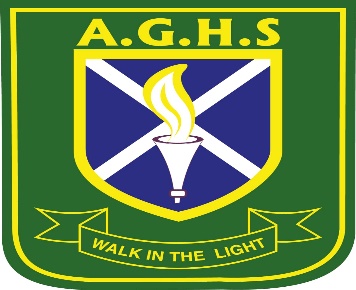 What is the role of a footbath in a poultry house?                                                                            (1 mark)………………………………………………………………………………………………………………………………………………………………………………………………………………………………………………………………………………………………………Below is a diagram showing a house and a brooder set up for brooding chicks.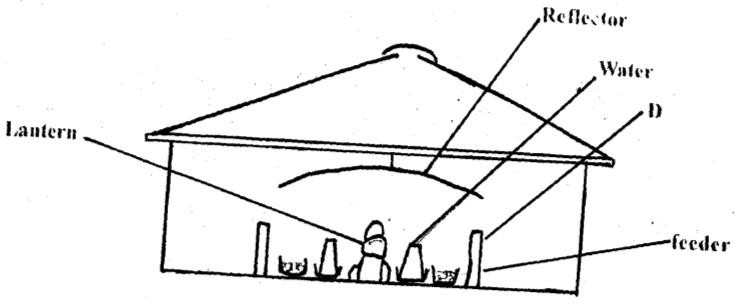 What is the purpose of the part labelled D.                                                                                   (1 mark)…………………………………………………………………………………………………………………………………………………………………………………………………………………………………………..State two ways in which the temperature in this brooder may be raised.                                      (1 mark)……………………………………………………………………………………………………………………………………………………………………………………………………………………………………………………………………………………………………………………………………………State four observations that would be made on the behaviour of chicks to determine when the  temperature in the brooder is too high for chicks.                                                      (2 marks)…………………………………………………………………………………………………………………………………………………………………………………………………………………………………………………………………………………………………………………………………………………………………………………………………………………………………………………………………………………………………………………………………………………………………………….Give any three examples of joint product in livestock production.                                             (3 marks)………………………………………………………………………………………………………………………………………………………………………………………………………………………………………………………………………………………………………………………………………………………………………………………………………………………………………………………………………………………………………………………………………………………………………………A deep litter poultry house measures 900cm x 300cm. Suppose the amount of space allowed for one bird is 0.27m2, calculate the number of birds that can be kept comfortably in this house. Show your working .                                      3                                   marks State four pre-milking practices in a dairy herd.                                                                             (2 marks)………………………………………………………………………………………………………………………………………………………………………………………………………………………………………………………………………………………………………………………………………………………………………………………………………………………………………………………………The diagrams below show two methods of calf rearing. Study them carefully and answer the questions that follow.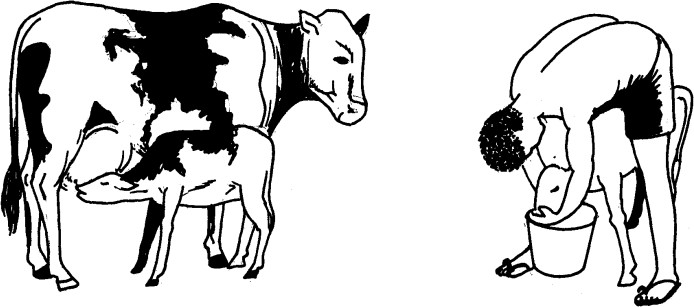                                   A                                          BIdentify method of feeding calf shown in the diagram A and B.                                 (2 marks)A………………………………………………………………B….…………………………………………………………..Give two disadvantages of calf rearing using method A.                                              (1 mark)……………………………………………………………………………………………………………………………………………………………………………………………………………………………………………………………………………………………………………………………………………………………………………………………………………………………………………………………Give two examples  of one-host tick.                                                                                           (2 marks)…………………………………………………………………………………………………………………………………………………………………………………………………………………………………………………………………………………………………………………………………………………………………………………...Explain three characteristics of a good acaricide.                                                                        (1 ½ marks)…………………………………………………………………………………………………………………………………………………………………………………………………………………………………………………………………………………………………………………………………………………………………………………………………………………………………………………………………………………………………………………..Name three larval stages of a liverfluke.                                                                                      (1 ½ marks)      ……………………………………………………………………………………………………………………………………………………………………………………………………………………………………………………………………………………………………………………………………………………………………..	Complete the following table;                                                                                                          (4 marks)Explain ways in which infectious diseases can be spread from one Livestock to another in a farm.                                                                                         (3 marks)……………………………………………………………………………………………………………………………………………………………………………………………………………………………………………………………………………….………………………………………………………………………………………………………………………………………………………………………………………………………………………………………………………………………………………………………………………………………………………………Study the diagram of livestock below and answer questions that follow.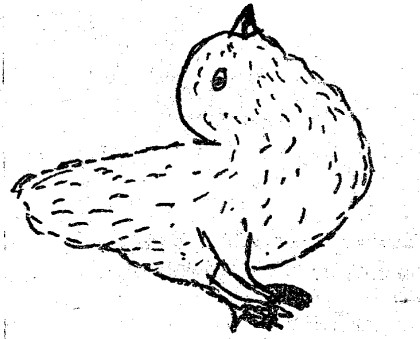 What has led to the above condition.                                                                    (1 mark)…………………………………………………………………………………………………………………………………………………………………………………………………..State two effects of the above condition in poultry management.                                (1 mark)…………………………………………………………………………………………………………………………………………………………………………………………………………………………………………………………………………………………………………… The diagram below shows two different livestock families. Use it to answer the following questions.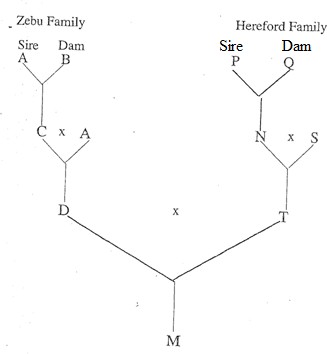 Identify the breeding system between:C and A                                                                                    (1 mark)………………………………………………………………………………………………………………………………………………………………………D and T                                                                                  (1 mark)………………………………………………………………………………………………………………………………………………………State two advantages of breeding system identified in a (ii) above.                     (1 mark)…………………………………………………………………………………………………………………………………………………………………………………………………………………………………………………………………………………………The diagram below shows the relationship between feed requirements and foetal development in sheep. Use                             the graph to answer the questions.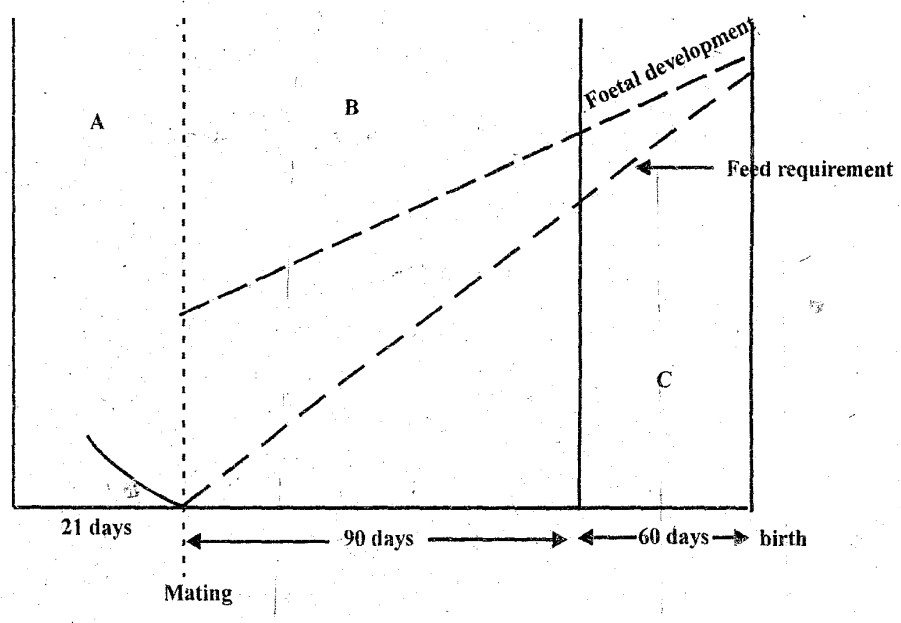 What are the feeding management practices in sections A, B and C? Give a reason for each.                                                                                      (3 marks)A-.B-C-Use the graph to estimate the gestation period in sheep.                                               (1 mark)……………………………………………………………………………………………………………………………………………………………………………………..……………………………………………Study the diagram below shows the power transmission mechanism of a tractor engine.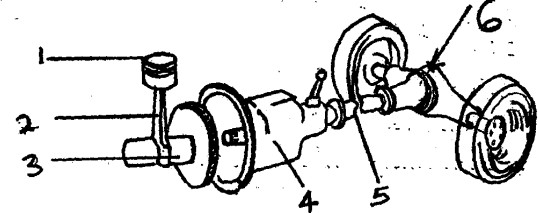 Name the parts   1 – 6.                                                                                                    (3 marks) ……………………………………………………………………………………………………………………………………………………………………………………………………………………………………………………………………………………………………………………………………………………………………………………………………………………………What technical term refers to attaching an implement to a tractor.                          (1 mark)………………………………………………………………………………………………………………………………………………………………………………………………….a) Distinguish between silvopasture and agrisilviculture as used in agroforestry.                       (1 mark)………………………………………………………………………………………………………..b) Identify the following methods of harvesting trees.                                                                 (2 marks)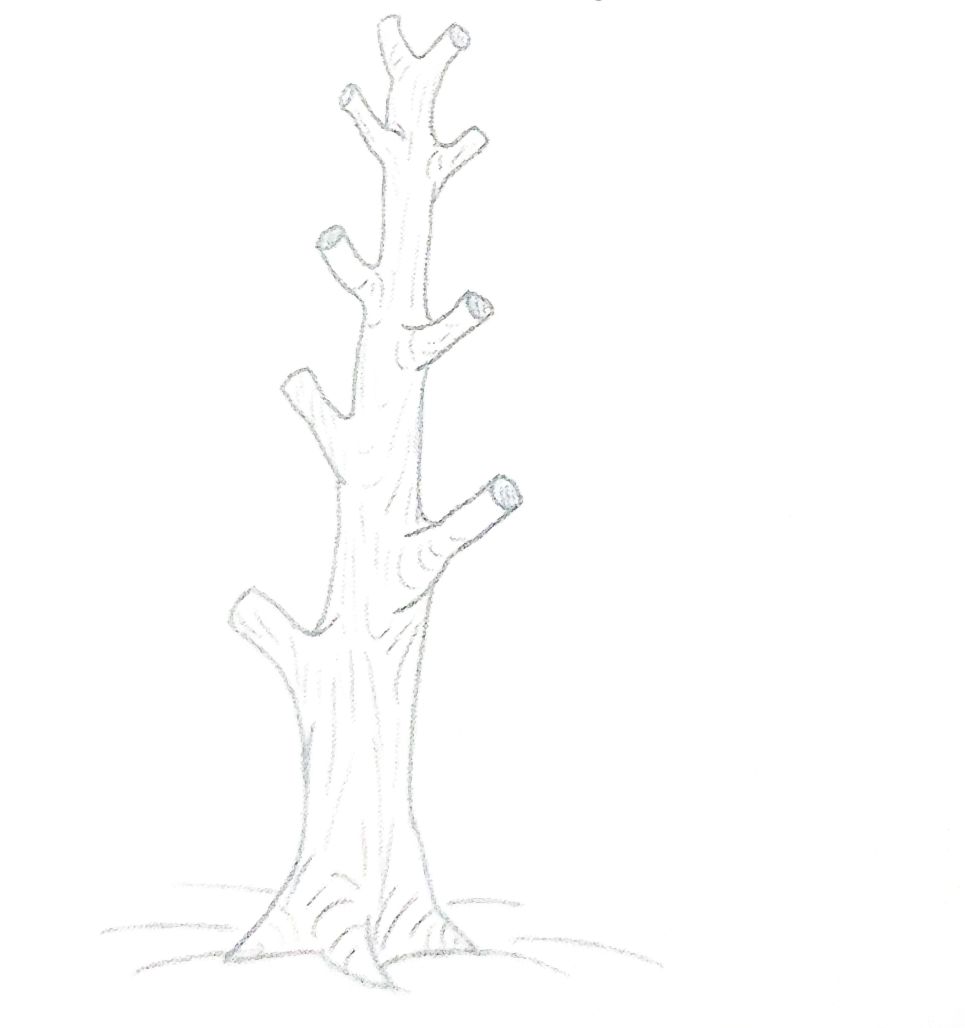 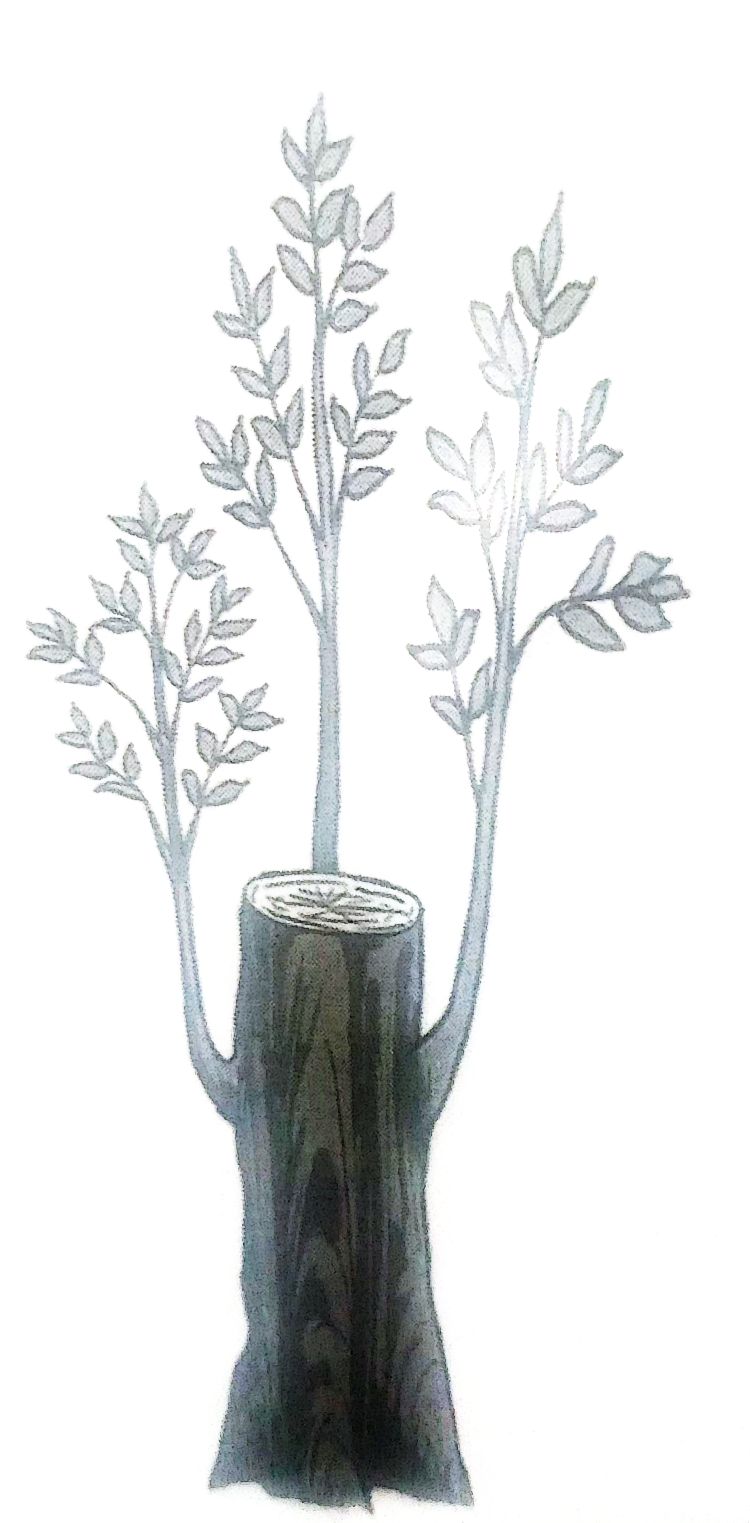                    A……………………….                       B……………………………………State six ways in which a farmer can adjust to risks and uncertainties.                                         (6 marks)…………………………………………………………………………………………………………………………………………………………………………………………………………………………………………………………………………………………………………………………………………………………………………………………………………………………………………………………………………………………………………………………………………………………………………………………………………………………………………………………………………………..                                                           This is the LAST Printed Page.NAME………………………………………                                                                                      CODE……………JUMBO CATEGORYMale ( )             Female ( )ALLIANCE GIRLS’ HIGH      SCHOOL TECHNICALS CONTEST 2023Kenya Certificate of Secondary EducationInstructions to Candidates      FORM 4      AGRICULTUREDURATION: 1 HourWrite ALL the details in the spaces provided above.Answer ALL the questions in the spaces provided.Non-programmable calculators may be used.All working must be shown within the working spaces provided.This paper consists of 7 printed pages.Candidates should check and ascertain that ALL the pages are printed that no question is missing.For Examiner’s Use OnlyFixed input (Layers)Variable input (layers mash)Total Physical Product (eggs)Marginal product1000140010010…………………..1510020180………………10030240351004010010050470………………